Dunlop ECC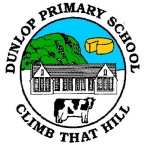 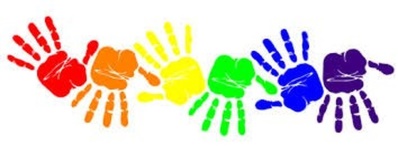  Week Sheet Information and ReflectionsWeek Beginning: 23.8.2021Dunlop ECC Week Sheet Information and ReflectionsWeek Beginning: 23.8.2021Dunlop ECC Week Sheet Information and ReflectionsWeek Beginning: 23.8.2021Monday23.8.2021Together Time: BookbugTogether Time: BookbugTuesday24.8.2021Together Time: Rights Respecting SchoolsTogether Time: Rights Respecting SchoolsWednesday25.8.2021Together Time: French with CamemberTogether Time: French with CamemberThursday26.8.2021Together Time: Movement MattersTogether Time: Movement MattersFriday27.8.2021Together Time: Fischy MusicTogether Time: Fischy MusicReflections: Last week in Dunlop ECC We welcomed back our Pre-School children, who have settled back into the ECC incredibly well.  We also welcomed our new children into the ECC who are settling in with us and enjoying exploring the ECC and everything it has to offer.Our block play, creative area and outdoor play area are as popular as ever.  The children have worked together to create fantastic models with the block play such as; farms for the animals, towers, diggers and an animal hospital where the animals have been doing gymnastics to an audience!Outdoors we created a sand pit on the ground for the children to investigate.  The children have been busy with the diggers, logs and animals in there.  The children were provided with porridge, rice, herbs and spices in the mud kitchen and have enjoyed mixing them with water and sand to create dinner for the staff, each other and make potions.  Our pre-school boys have been busy creating obstacle courses and rockets with the Outlast blocks and have been showing the new children what to do with them and how to make them safe for climbing on.We have a lot of budding artists, there has been a lot of painting, drawing and creating beautiful pieces of art with collage.On Thursday afternoon we went for a visit to the Mini Forest, where the children explored a very leafy forest.  There was lots of risk assessing from the children as they identified where they were allowed to go and what they need to do to stay safe.  Lots of good remembering from before the holidays.  The children were pretending to be dragons and enjoyed hiding from each other.On Friday we enjoying singing and dancing with Fischy Music.Reflections: Last week in Dunlop ECC We welcomed back our Pre-School children, who have settled back into the ECC incredibly well.  We also welcomed our new children into the ECC who are settling in with us and enjoying exploring the ECC and everything it has to offer.Our block play, creative area and outdoor play area are as popular as ever.  The children have worked together to create fantastic models with the block play such as; farms for the animals, towers, diggers and an animal hospital where the animals have been doing gymnastics to an audience!Outdoors we created a sand pit on the ground for the children to investigate.  The children have been busy with the diggers, logs and animals in there.  The children were provided with porridge, rice, herbs and spices in the mud kitchen and have enjoyed mixing them with water and sand to create dinner for the staff, each other and make potions.  Our pre-school boys have been busy creating obstacle courses and rockets with the Outlast blocks and have been showing the new children what to do with them and how to make them safe for climbing on.We have a lot of budding artists, there has been a lot of painting, drawing and creating beautiful pieces of art with collage.On Thursday afternoon we went for a visit to the Mini Forest, where the children explored a very leafy forest.  There was lots of risk assessing from the children as they identified where they were allowed to go and what they need to do to stay safe.  Lots of good remembering from before the holidays.  The children were pretending to be dragons and enjoyed hiding from each other.On Friday we enjoying singing and dancing with Fischy Music.Reflections: Last week in Dunlop ECC We welcomed back our Pre-School children, who have settled back into the ECC incredibly well.  We also welcomed our new children into the ECC who are settling in with us and enjoying exploring the ECC and everything it has to offer.Our block play, creative area and outdoor play area are as popular as ever.  The children have worked together to create fantastic models with the block play such as; farms for the animals, towers, diggers and an animal hospital where the animals have been doing gymnastics to an audience!Outdoors we created a sand pit on the ground for the children to investigate.  The children have been busy with the diggers, logs and animals in there.  The children were provided with porridge, rice, herbs and spices in the mud kitchen and have enjoyed mixing them with water and sand to create dinner for the staff, each other and make potions.  Our pre-school boys have been busy creating obstacle courses and rockets with the Outlast blocks and have been showing the new children what to do with them and how to make them safe for climbing on.We have a lot of budding artists, there has been a lot of painting, drawing and creating beautiful pieces of art with collage.On Thursday afternoon we went for a visit to the Mini Forest, where the children explored a very leafy forest.  There was lots of risk assessing from the children as they identified where they were allowed to go and what they need to do to stay safe.  Lots of good remembering from before the holidays.  The children were pretending to be dragons and enjoyed hiding from each other.On Friday we enjoying singing and dancing with Fischy Music.Linked Home LearningLinked Home LearningLinked Home LearningHome Learning LiteracyTell your family what you have been learning about in the ECC each day.Home Learning LiteracyTell your family what you have been learning about in the ECC each day.Home Learning NumeracyAny Other Information The weather has to be lovely and sunny this week so, can you please ensure your child has suncream on before they come to the ECC and that they have a bottle here to allow us to top up their cream throughout the day.If you have not sent a bag with a change of clothes and wellies in with your child yet, can you please do so ASAP.Can you help?We are looking for donations to help us extend your children’s learning.  If you have any of the following, could you please hand them into the ECCOld electricals such as; dvd players, sky/virgin boxes, computers, cameras, telephones, mobile phones, typewritersOld children’s bikesThis is to develop a tinker area, allowing the children to develop skills for life by using real tools to take these items apart and find out how they work. We would also like any:Doorbells, door chains, door handle, calculater, bicycle bell, padlock, hinges, bolt locks, push lights, springs, spring door stop, light switch, door knocker.  This is for us to create a tinker board for the children.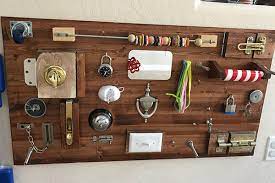 We are also looking for wood for the children to build models using real tools.Top soilMilk/Juice bottle topsAny Other Information The weather has to be lovely and sunny this week so, can you please ensure your child has suncream on before they come to the ECC and that they have a bottle here to allow us to top up their cream throughout the day.If you have not sent a bag with a change of clothes and wellies in with your child yet, can you please do so ASAP.Can you help?We are looking for donations to help us extend your children’s learning.  If you have any of the following, could you please hand them into the ECCOld electricals such as; dvd players, sky/virgin boxes, computers, cameras, telephones, mobile phones, typewritersOld children’s bikesThis is to develop a tinker area, allowing the children to develop skills for life by using real tools to take these items apart and find out how they work. We would also like any:Doorbells, door chains, door handle, calculater, bicycle bell, padlock, hinges, bolt locks, push lights, springs, spring door stop, light switch, door knocker.  This is for us to create a tinker board for the children.We are also looking for wood for the children to build models using real tools.Top soilMilk/Juice bottle topsAny Other Information The weather has to be lovely and sunny this week so, can you please ensure your child has suncream on before they come to the ECC and that they have a bottle here to allow us to top up their cream throughout the day.If you have not sent a bag with a change of clothes and wellies in with your child yet, can you please do so ASAP.Can you help?We are looking for donations to help us extend your children’s learning.  If you have any of the following, could you please hand them into the ECCOld electricals such as; dvd players, sky/virgin boxes, computers, cameras, telephones, mobile phones, typewritersOld children’s bikesThis is to develop a tinker area, allowing the children to develop skills for life by using real tools to take these items apart and find out how they work. We would also like any:Doorbells, door chains, door handle, calculater, bicycle bell, padlock, hinges, bolt locks, push lights, springs, spring door stop, light switch, door knocker.  This is for us to create a tinker board for the children.We are also looking for wood for the children to build models using real tools.Top soilMilk/Juice bottle tops